UNDERGRADUATE CURRICULUM COMMITTEE (UCC)
PROPOSAL FORM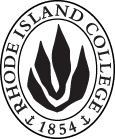 Cover page	scroll over blue text to see further important instructions: please read.N.B. DO NOT USE HIGHLIGHT, PLEASE DELETE THE WORDS THAT DO NOT APPLY TO YOUR PROPOSALALL numbers in section (A) need to be completed, including the impact ones.B.  NEW OR REVISED COURSES  DO NOT USE HIGHLIGHT. DELETE THIS WHOLE PAGE IF THE PROPOSAL DOES NOT INCLUDE A NEW OR REVISED COURSE.D. SignaturesChanges that affect General Education in any way MUST be approved by ALL Deans and COGE Chair.Changes that directly impact more than one department/program MUST have the signatures of all relevant department chairs, program directors, and relevant dean (e.g. when creating/revising a program using courses from other departments/programs). Check UCC manual 4.2 for further guidelines on whether the signatures need to be approval or acknowledgement.Proposals that do not have appropriate approval signatures will not be considered. Type in name of person signing and their position/affiliation.Send electronic files of this proposal and accompanying catalog copy to curriculum@ric.edu and a printed or electronic signature copy of this form to the current Chair of UCC. Check UCC website for due dates.D.1. Approvals:   required from programs/departments/deans who originate the proposal.  may include multiple departments, e.g., for joint/interdisciplinary prposals. D.2. Acknowledgements: REQUIRED from OTHER PROGRAMS/DEPARTMENTS IMPACTED BY THE PROPOSAL. SIGNATURE DOES NOT INDICATE APPROVAL, ONLY AWARENESS THAT THE PROPOSAL IS BEING SUBMITTED.  CONCERNS SHOULD BE BROUGHT TO THE UCC COMMITTEE MEETING FOR DISCUSSIONA.1. Course GEND 351 – MEN AND MASCULINITIESGEND 351 – MEN AND MASCULINITIESGEND 351 – MEN AND MASCULINITIESGEND 351 – MEN AND MASCULINITIESA.2. Proposal typeCourse:  creation Program: revision (adding course to elective list)Course:  creation Program: revision (adding course to elective list)Course:  creation Program: revision (adding course to elective list)Course:  creation Program: revision (adding course to elective list)A.3. OriginatorLeslie SchusterHome departmentGender & Women’s StudiesGender & Women’s StudiesGender & Women’s StudiesA.4. Context and Rationale This course has been taught twice in the Gender and Women’s Studies program as a GEND 350 Topics course.   We would like to make it a regular part of the Gender and Women’s Studies curriculum as an elective to be offered every 18 months. This course is intended to provide an introduction to the interdisciplinary field of Men’s Studies within a feminist context. Specifically, it is about examining and deconstructing how patriarchy works to both help and harm men; debunking and unsettling the notion of a “singular masculinity” in favor of one that acknowledges “multiple masculinities” informed by the social locations of class, race, ethnicity, sexuality, ability, nation, and religion, and gender identity; exploring how masculinities are created, embodied, and performed; and investigating men’s lives in light of boyhood & adolescence, friendships, family & relationships, health and body issues, work, violence, media & the arts, and men’s organizations, among other topics.Upon successful completion of this course, students will have done the following: acquired an understanding of the theoretical concepts involved in various schools of thought in Men’s Studies and Feminist theory; used intersectional analysis to explore the bases of social inequalities, including perspectives from biology, cultural and media studies, political science, sociology, psychology, anthropology, education, history, the arts, and the humanities; obtained the ability to identify gendered dimensions of social, economic, cultural, historical, and political processes on men in ways that lay the groundwork for constructive social change; gained a clearer picture of their own location within existing ideologies and institutions.The course is simply being added to a list of possible electives, so section C. has not been completed.This course has been taught twice in the Gender and Women’s Studies program as a GEND 350 Topics course.   We would like to make it a regular part of the Gender and Women’s Studies curriculum as an elective to be offered every 18 months. This course is intended to provide an introduction to the interdisciplinary field of Men’s Studies within a feminist context. Specifically, it is about examining and deconstructing how patriarchy works to both help and harm men; debunking and unsettling the notion of a “singular masculinity” in favor of one that acknowledges “multiple masculinities” informed by the social locations of class, race, ethnicity, sexuality, ability, nation, and religion, and gender identity; exploring how masculinities are created, embodied, and performed; and investigating men’s lives in light of boyhood & adolescence, friendships, family & relationships, health and body issues, work, violence, media & the arts, and men’s organizations, among other topics.Upon successful completion of this course, students will have done the following: acquired an understanding of the theoretical concepts involved in various schools of thought in Men’s Studies and Feminist theory; used intersectional analysis to explore the bases of social inequalities, including perspectives from biology, cultural and media studies, political science, sociology, psychology, anthropology, education, history, the arts, and the humanities; obtained the ability to identify gendered dimensions of social, economic, cultural, historical, and political processes on men in ways that lay the groundwork for constructive social change; gained a clearer picture of their own location within existing ideologies and institutions.The course is simply being added to a list of possible electives, so section C. has not been completed.This course has been taught twice in the Gender and Women’s Studies program as a GEND 350 Topics course.   We would like to make it a regular part of the Gender and Women’s Studies curriculum as an elective to be offered every 18 months. This course is intended to provide an introduction to the interdisciplinary field of Men’s Studies within a feminist context. Specifically, it is about examining and deconstructing how patriarchy works to both help and harm men; debunking and unsettling the notion of a “singular masculinity” in favor of one that acknowledges “multiple masculinities” informed by the social locations of class, race, ethnicity, sexuality, ability, nation, and religion, and gender identity; exploring how masculinities are created, embodied, and performed; and investigating men’s lives in light of boyhood & adolescence, friendships, family & relationships, health and body issues, work, violence, media & the arts, and men’s organizations, among other topics.Upon successful completion of this course, students will have done the following: acquired an understanding of the theoretical concepts involved in various schools of thought in Men’s Studies and Feminist theory; used intersectional analysis to explore the bases of social inequalities, including perspectives from biology, cultural and media studies, political science, sociology, psychology, anthropology, education, history, the arts, and the humanities; obtained the ability to identify gendered dimensions of social, economic, cultural, historical, and political processes on men in ways that lay the groundwork for constructive social change; gained a clearer picture of their own location within existing ideologies and institutions.The course is simply being added to a list of possible electives, so section C. has not been completed.This course has been taught twice in the Gender and Women’s Studies program as a GEND 350 Topics course.   We would like to make it a regular part of the Gender and Women’s Studies curriculum as an elective to be offered every 18 months. This course is intended to provide an introduction to the interdisciplinary field of Men’s Studies within a feminist context. Specifically, it is about examining and deconstructing how patriarchy works to both help and harm men; debunking and unsettling the notion of a “singular masculinity” in favor of one that acknowledges “multiple masculinities” informed by the social locations of class, race, ethnicity, sexuality, ability, nation, and religion, and gender identity; exploring how masculinities are created, embodied, and performed; and investigating men’s lives in light of boyhood & adolescence, friendships, family & relationships, health and body issues, work, violence, media & the arts, and men’s organizations, among other topics.Upon successful completion of this course, students will have done the following: acquired an understanding of the theoretical concepts involved in various schools of thought in Men’s Studies and Feminist theory; used intersectional analysis to explore the bases of social inequalities, including perspectives from biology, cultural and media studies, political science, sociology, psychology, anthropology, education, history, the arts, and the humanities; obtained the ability to identify gendered dimensions of social, economic, cultural, historical, and political processes on men in ways that lay the groundwork for constructive social change; gained a clearer picture of their own location within existing ideologies and institutions.The course is simply being added to a list of possible electives, so section C. has not been completed.This course has been taught twice in the Gender and Women’s Studies program as a GEND 350 Topics course.   We would like to make it a regular part of the Gender and Women’s Studies curriculum as an elective to be offered every 18 months. This course is intended to provide an introduction to the interdisciplinary field of Men’s Studies within a feminist context. Specifically, it is about examining and deconstructing how patriarchy works to both help and harm men; debunking and unsettling the notion of a “singular masculinity” in favor of one that acknowledges “multiple masculinities” informed by the social locations of class, race, ethnicity, sexuality, ability, nation, and religion, and gender identity; exploring how masculinities are created, embodied, and performed; and investigating men’s lives in light of boyhood & adolescence, friendships, family & relationships, health and body issues, work, violence, media & the arts, and men’s organizations, among other topics.Upon successful completion of this course, students will have done the following: acquired an understanding of the theoretical concepts involved in various schools of thought in Men’s Studies and Feminist theory; used intersectional analysis to explore the bases of social inequalities, including perspectives from biology, cultural and media studies, political science, sociology, psychology, anthropology, education, history, the arts, and the humanities; obtained the ability to identify gendered dimensions of social, economic, cultural, historical, and political processes on men in ways that lay the groundwork for constructive social change; gained a clearer picture of their own location within existing ideologies and institutions.The course is simply being added to a list of possible electives, so section C. has not been completed.A.5. Student impactMaking this a regular option in the program will broaden the opportunities for students in Gender and Women’s Studies.Making this a regular option in the program will broaden the opportunities for students in Gender and Women’s Studies.Making this a regular option in the program will broaden the opportunities for students in Gender and Women’s Studies.Making this a regular option in the program will broaden the opportunities for students in Gender and Women’s Studies.Making this a regular option in the program will broaden the opportunities for students in Gender and Women’s Studies.A.6. Impact on other programs NANANANANAA.7. Resource impactFaculty PT & FT: NAA.7. Resource impactLibrary: NAA.7. Resource impactTechnology  NAA.7. Resource impactFacilities:  NAA.8. Semester effectiveFall 2019 A.9.  A.9. Old (for revisions only)Only include information that is being revised, otherwise leave blank (delete provided examples that do not apply)NewExamples are provided for guidance, delete the ones that do not applyB.1. Course prefix and number GEND 351B.2. Cross listing number if anyB.3. Course title Men and MasculinitiesB.4. Course description Students examine how patriarchy helps and harms men, replacing a “singular masculinity” with “multiple masculinities” informed by class, race, ethnicity, sexuality, ability, nation, religion, and gender identity.B.5. Prerequisite(s)GEND 200 or consent of program directorB.6. Offered | As needed.B.7. Contact hours 4B.8. Credit hours4B.9. Justify differences if anyB.10. Grading system Letter grade  | B.11. Instructional methodsLecture  | Seminar  | Small group | Individual | HybridB.12.CategoriesRestricted elective for major/minor  | B.13. Is this an Honors course?NOB.14. General EducationN.B. Connections must include at least 50% Standard Classroom instruction. NO B.15. How will student performance be evaluated?Attendance  | Class participation |  Exams  |  Presentations  | Papers  | Class Work  | Interviews | Projects | B.16. Redundancy statementB. 17. Other changes, if anyB.18. Course learning outcomes: List each one in a separate rowProfessional Org.Standard(s), if relevantHow will each outcome be measured?Acquired an understanding of the theoretical concepts involved in various schools of thought in Men’s Studies and Feminist theory, Class participation Class Discussion Facilitation -  from each reading develop list of key  ideas, outline, create questions for discussion.Analytical EssayReading Men in the Media (analyzing 2 media texts)Used intersectional analysis to explore the bases of social inequalities, including perspectives from biology, cultural and media studies, political science, sociology, psychology, anthropology, education, history, the arts, and the humanities.Class participationClass Discussion Facilitation Analytical EssayReading Men in the Media (analyzing 2 media texts)Obtained the ability to identify gendered dimensions of social, economic, cultural, historical, and political processes on men in ways that lay the groundwork for constructive social change Assignment - Family Portrait: History of MasculinityClass ParticipationClass Discussion Facilitation Analytical EssayReading Men in the Media (analyzing 2 media texts)Gained a clearer picture of their own location within existing ideologies and institutionsClass Discussion Facilitation Analytical EssayReading Men in the Media (analyzing 2 media texts)B.19. Topical outline: Do NOT insert whole syllabus, we just need a two-tier outlineI. Multiple Masculinities     a. Raced & Classed Masculinities     b. Trans Masculinities II. Boyhood/On Being A Boy     a. The Boy Code     b. Learning To Wear The Mask III. Men & Relationships/Families     a. Fatherhood     b. Friendships IV. Men’s Bodies/Sexualities      a. Sexual & Emotional Intimacy      b. Cultural Male Body Standards V. Men In Trouble/Men & Violence      a. Media Representations      b. Domestic Violence VI. Men’s Health/Ability      a. Men’s Mental Health      b. Men With DisabilitiesNamePosition/affiliationSignatureDateLeslie SchusterProgram Director, Gender and Women’s StudiesEarl SimsonDean of Arts and SciencesTab to add rowsNamePosition/affiliationSignatureDate